Scheda identificativa del cane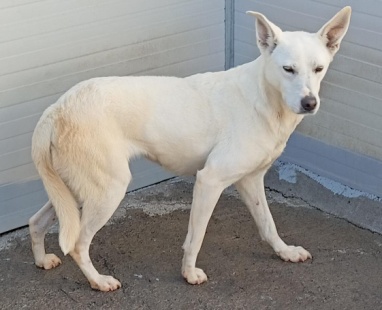 N. prog. del registro carico e scarico2720Microchip n. 380260044081852NomeSNRazzaMETICCIOSessoFColore del mantoBIANCODATA DI NASCITA01/01/2020ProvenienzaBRONTEData ingresso in canile13/02/2020Data uscita dal canileMotivo dell'uscita dal canilePosizionato nel box n.(224F)Visita Clinica di ingresso in struttura effettuata il 13/02/2020Il soggetto all’esame obiettivo generale si presenta in ottimo stato di salute e non presenta sintomi clinici riconducibili a patologie.